13. Муниципальное образование Зимовниковский районРыбоводный участок № 1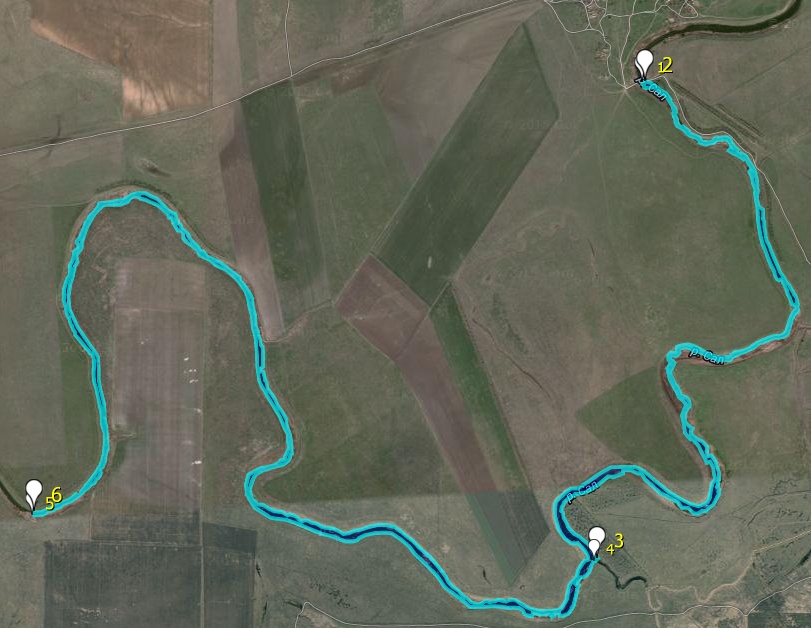 13. Муниципальное образование Зимовниковский районРыбоводный участок № 2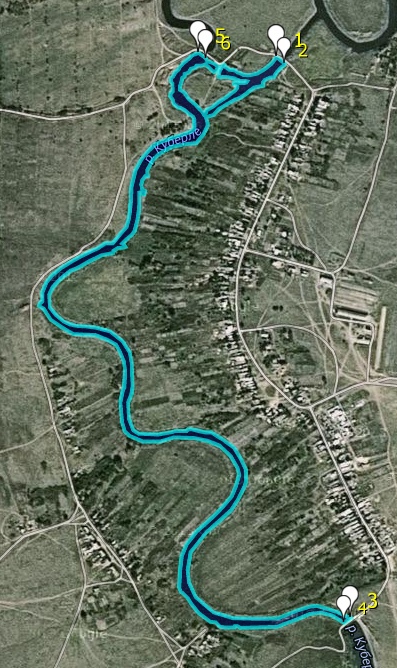 